A.S CAMPUS LIFE AFFAIRS COMMITTEE AGENDADate: 11/18/2022 Location: A.S Student Government Conference RoomTime: 3:30 - 4:30 PMCall to OrderRoll callLand Acknowledgement Approval of the AgendaApproval of the MinutesPublic ForumAction ItemsOLD BUSINESS:NEW BUSINESS Discussion Item: Cal Fresh InitiativeDiscussion Item:Joy’s Cal Fresh PresentationDiscussion Item:Potential initiative regarding art clubsDiscussion Item:Passive initiative AnnouncementsAdjournment 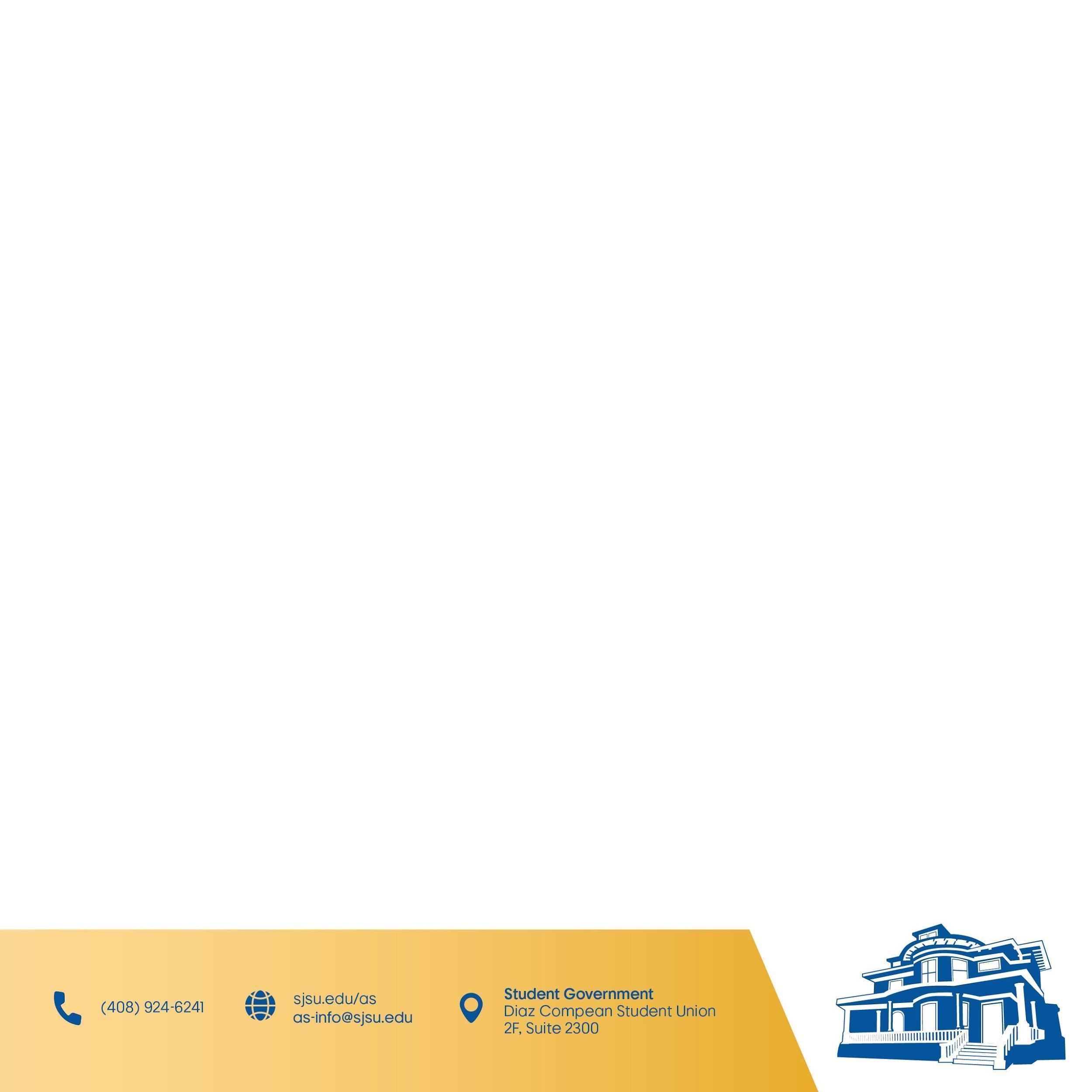 